BREVET de TECHNICIEN SUPÉRIEURAÉRONAUTIQUEÉpreuve E4 – sous épreuve U41ÉTUDE DE MODIFICATIONS PLURITECHNOLOGIQUESSession 2022Coefficient 4 – Durée 6 heuresL’usage de la calculatrice avec mode examen actif est autorisé.
L’usage de la calculatrice sans mémoire, type « collège » est autorisé.
Le dictionnaire anglais/français, spécialisé aéronautique ou pas est autorisé.CorrigéTravail demandéPARTIE 1- Analyse fonctionnelle, impacts sur le volDiagramme des inter-acteursImpacts du déplacement de la batterie dans le domaine du volPARTIE 2 – Comparaison des Technologies de batterie utilisablesCaractéristiques des batteriesSatisfaire aux exigences du mode secoursPARTIE 3 – Modification du câblageImpact de l'allongement du fil d'alimentationPARTIE 4 – Masse et centrageCôtes importantesDétermination des coordonnées du CG (centre de gravité) avec batterie en position initialeInfluence du déplacement de la batterie‬‬‬‬‬‬‬‬‬‬‬‬‬‬‬‬‬‬‬‬‬‬‬‬‬‬‬‬‬‬‬‬‬‬‬‬‬‬‬‬‬‬‬‬‬‬‬‬‬‬‬‬‬‬PARTIE 5 – Validation de la fixation de la batterieValidation de l’«U-plate Validation du système de fixation de l’«U-plate»DR1 : – Document réponse 1  Analyse fonctionnelle, impacts sur le vol.Réponse à la question 1.1 :Réponse à la question 1.2 :Réponse à la question 1.3 :Impossible de faire une modification sur l’aéronef et de la vendre sans la détention du STC   Eurocopter Canada LimitedRéponse à la question 1.4 :Part 21 J.DR2 : – Document réponse 2  Comparaison des technologies de batterie.Réponse à la question 2.1 :Précisez les unités lorsque cela est possible!Réponse à la question 2.2 :dm 2376-1 = (24x22)/25,5 = 20,7 Wh·kg-1dm RG-390E = (24x28)/28,1 = 23,9 Wh·kg-1dm 151 CH1 = (24x15)/15 = 24 Wh·kg-1Réponse à la question 2.3 :DR3 : Document réponse 3  Masse et centrage.Réponse aux questions 4.2, 4.4 et 4.5 :XG·= 3,40 mm	ZG·= -1,212 mmRéponse à la question 4.6 et 4.7 :Réponse à la question 4.8 :XGfinal = 3,505 mmDR4 : Document réponse 4  Masse et centrage.Réponse à la question 4.12 :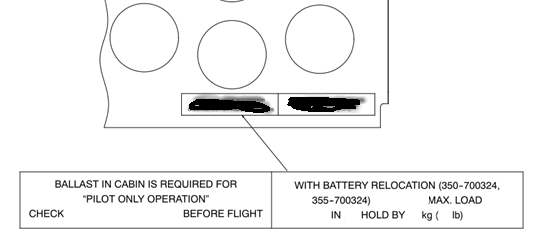 DR5 : Document réponse 5  Fixation de la batterie.Réponse à la question 5.3 :On isole l’U-Plate (2) :B.A.M.E.Réponse à la question 5.4 :Réponse à la question 5.5 :	Réponse à la question 5.6 :		Sollicitation : Flexion plane / zRéponse à la question 5.10 :	Contrainte :	Déformation :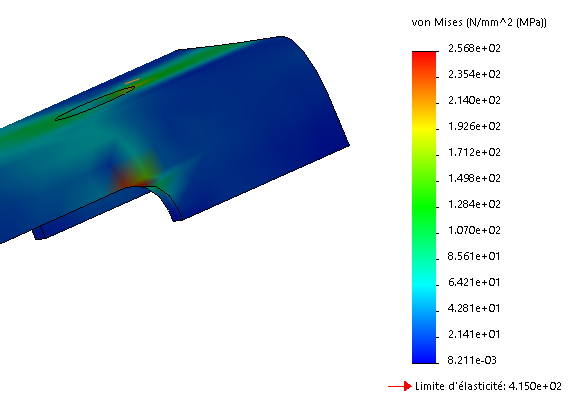 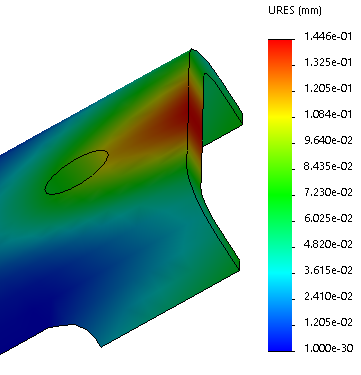 σmaxi = 256,8 MPa	fmax = 0,145 mmDR6 : - Document réponse 6  Fixation de la batterie.Réponse à la question 5.23 :Représentation 2D à l’échelle 1:1 avec la cotation demandée.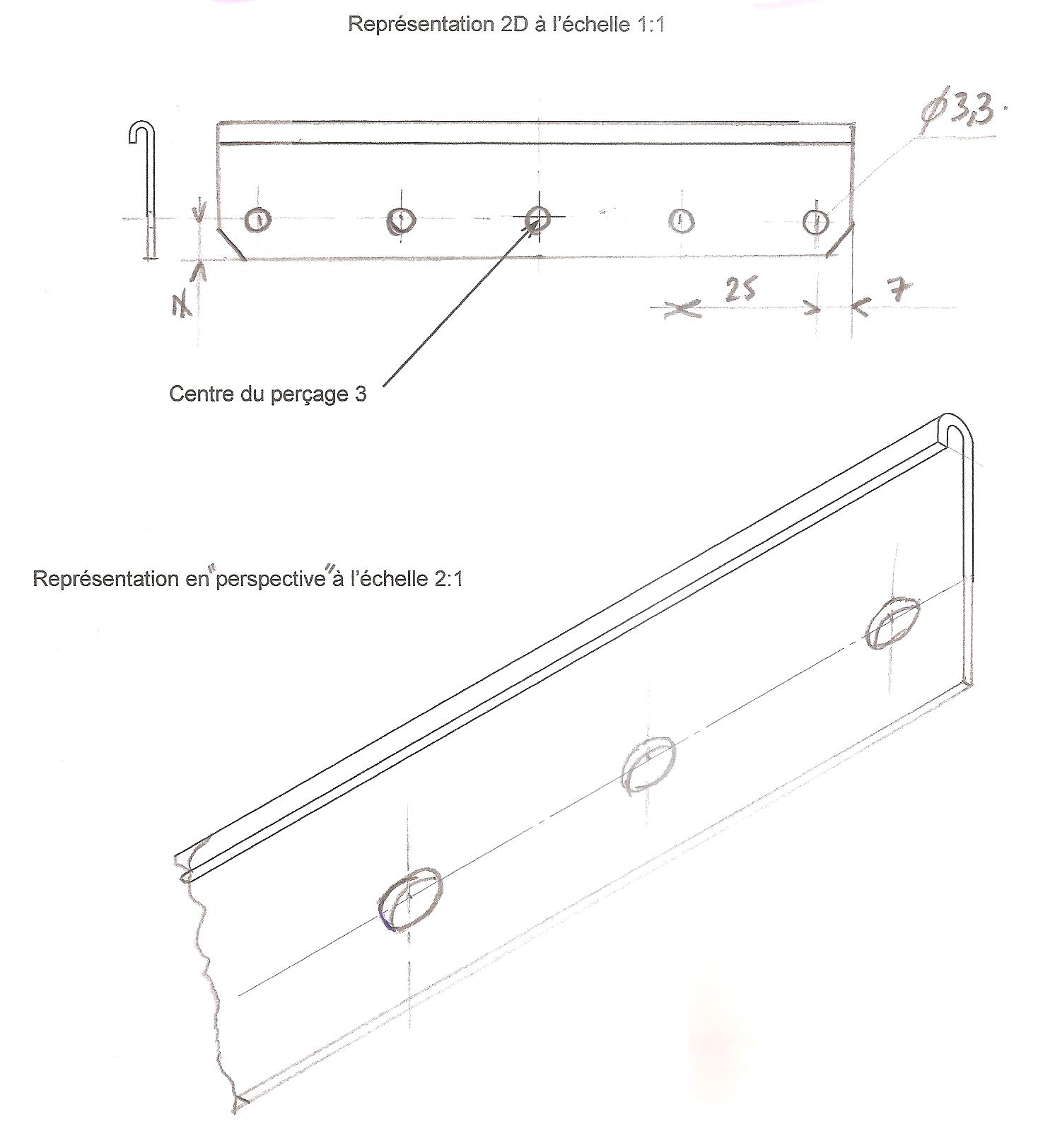 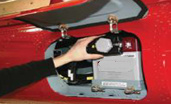 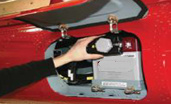 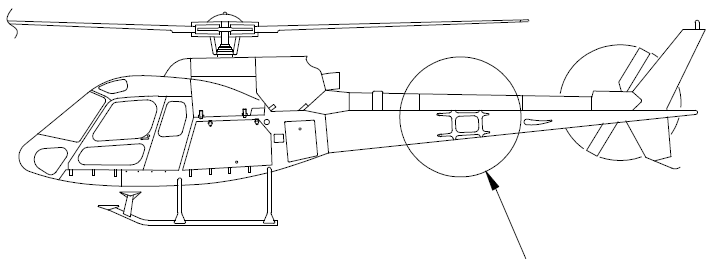 Battery relocationQuestion 1.1 à 1.4DR1.DR1 DR1.Question 1.5Décrire le phénomène physique qui se produit au niveau du rotor principal, lorsque le pilote actionne le manche cyclique vers l'avant. En déduire les conséquences autour de l'axe de roulis.Pales avançantes plus rapides que pales reculantes.Basculement autour de l'axe de roulis (longitudinal). Feuille de copieDécrire le phénomène physique qui se produit au niveau du rotor principal, lorsque le pilote actionne le manche cyclique vers l'avant. En déduire les conséquences autour de l'axe de roulis.Pales avançantes plus rapides que pales reculantes.Basculement autour de l'axe de roulis (longitudinal). Question 1.6Préciser si le déplacement de la batterie est aggravant ou bénéfique par rapport au phénomène précédent. Justifier votre réponse.Aggravant car on enlève de la masse à droite (Plus de portance à droite).Feuille de copiePréciser si le déplacement de la batterie est aggravant ou bénéfique par rapport au phénomène précédent. Justifier votre réponse.Aggravant car on enlève de la masse à droite (Plus de portance à droite).Question 1.7Préciser l’intérêt de l'élément structurel nommé "plan fixe horizontal" (horizontal stabilizer) sur le vol d'un hélicoptère. Justifier de l’orientation du profil de cet élément.Améliorer la stabilité horizontale (tangage). Profil déporteur pour obtenir un effort orienté vers le bas.Feuille de copiePréciser l’intérêt de l'élément structurel nommé "plan fixe horizontal" (horizontal stabilizer) sur le vol d'un hélicoptère. Justifier de l’orientation du profil de cet élément.Améliorer la stabilité horizontale (tangage). Profil déporteur pour obtenir un effort orienté vers le bas.Question 1.8Préciser si le déplacement de la batterie est aggravant ou bénéfique par rapport à l'axe de tangage. Justifier votre réponse.Déplacement aggravant, car provoquant un cabrage de l’aéronef.Feuille de copiePréciser si le déplacement de la batterie est aggravant ou bénéfique par rapport à l'axe de tangage. Justifier votre réponse.Déplacement aggravant, car provoquant un cabrage de l’aéronef.Question 1.9Expliquer si le déplacement de la batterie nécessitera l’ajout ou le retrait de lest en bout de queue. Justifier votre réponse.Retrait de lest en poutre de queue pour compenser le cabrage.Feuille de copieExpliquer si le déplacement de la batterie nécessitera l’ajout ou le retrait de lest en bout de queue. Justifier votre réponse.Retrait de lest en poutre de queue pour compenser le cabrage.Question 1.10Donner au moins deux avantages et deux inconvénients concernant le déplacement de la batterie dans la poutre de queue. Avantages :Diminution du lest (donc moins de masse inutile embarquée) ;Plus de place en cargo RH ;Augmentation de la capacité batterie ;Accessibilité de la batterie…Inconvénients:Modification du centrage ;Coût, immobilisation de l’appareil au sol ;Sollicitation de l'articulation de battement ou de la flexion des pales…Feuille de copieDonner au moins deux avantages et deux inconvénients concernant le déplacement de la batterie dans la poutre de queue. Avantages :Diminution du lest (donc moins de masse inutile embarquée) ;Plus de place en cargo RH ;Augmentation de la capacité batterie ;Accessibilité de la batterie…Inconvénients:Modification du centrage ;Coût, immobilisation de l’appareil au sol ;Sollicitation de l'articulation de battement ou de la flexion des pales…Question 2.1 à 2.3DR2DT2, DT3, DR2DR2Question 2.4Définir pour ce type d’appareil, différentes situations où la batterie serait la seule source d’alimentation électrique.Autorotation ;Perte de la génératrice en vol ;Alimentation de la batterie au sol avec groupe de parc débranché et géné disjonctée.DT5Feuille de copieDéfinir pour ce type d’appareil, différentes situations où la batterie serait la seule source d’alimentation électrique.Autorotation ;Perte de la génératrice en vol ;Alimentation de la batterie au sol avec groupe de parc débranché et géné disjonctée.Question 2.5Donner l'altitude maximale à laquelle peut voler cet appareil en calage QNH et en conditions ISA. Pour garantir les conditions de l’extrait normatif fourni, on considérera cette altitude pour le calcul de l’autonomie de la batterie.6100 mDT1Feuille de copieDonner l'altitude maximale à laquelle peut voler cet appareil en calage QNH et en conditions ISA. Pour garantir les conditions de l’extrait normatif fourni, on considérera cette altitude pour le calcul de l’autonomie de la batterie.6100 mQuestion 2.6Calculer la durée maximale d'une descente en autorotation pour cet hélicoptère.6100 m = 20013 ft   à 450 ft·min-1    2668,4 sFeuille de copieCalculer la durée maximale d'une descente en autorotation pour cet hélicoptère.6100 m = 20013 ft   à 450 ft·min-1    2668,4 sQuestion 2.7En considérant, les trois types de batteries (Initiale, Concorde et Saft), calculer l'autonomie de chaque batterie, en secondes, dans les conditions du mode secours.Charge dispo 71,5% sous 20 A. SAFT  151 :    0,53625h = 1930,5s SAFT 2376-1 :    0,7865h = 2831,4s Concorde RG – 390E :    1,001h =3603s DT3Feuille de copieEn considérant, les trois types de batteries (Initiale, Concorde et Saft), calculer l'autonomie de chaque batterie, en secondes, dans les conditions du mode secours.Charge dispo 71,5% sous 20 A. SAFT  151 :    0,53625h = 1930,5s SAFT 2376-1 :    0,7865h = 2831,4s Concorde RG – 390E :    1,001h =3603s Question 2.8DT4Feuille de copieDésigner la batterie qui permet de satisfaire aux conditions de mode secours tout en présentant les meilleures garanties de sécurité d’utilisation. Justifier votre réponse en vous référent à l’encadré « Tailboom » du DT4.  SAFT 2376-1 peut satisfaire au mode secours, elle possède une sécurité thermique de plus, accessoirement c’est la moins lourde.Question 2.9Pour une des batteries le constructeur donne deux valeurs :Lower nut torque valueUpper nut torque valueDonner la signification de ces deux valeurs.Couple de serrage minimum et maximum des cosses batterie.DT3Feuille de copiePour une des batteries le constructeur donne deux valeurs :Lower nut torque valueUpper nut torque valueDonner la signification de ces deux valeurs.Couple de serrage minimum et maximum des cosses batterie.Question 2.10Expliquer pourquoi le non-respect de « lower nut torque value » pourrait impacter l’autonomie exigée par le mode secours.Si le couple de serrage minimum n’est pas respecté, la résistance de contact augmente, une partie de l’énergie disponible va être dissipée par effet joule et l’autonomie sera affectée (voire pire).Feuille de copieExpliquer pourquoi le non-respect de « lower nut torque value » pourrait impacter l’autonomie exigée par le mode secours.Si le couple de serrage minimum n’est pas respecté, la résistance de contact augmente, une partie de l’énergie disponible va être dissipée par effet joule et l’autonomie sera affectée (voire pire).Question 2.11Donner, parmi les quatre spécifications (CS23, CS25, CS27, CS29), celle qui correspond à l’hélicoptère étudié. Justifier ce choix.CS27 Small rotorcraft monoturbine, masse < 3175 kg et passagers < 9.Feuille de copieDonner, parmi les quatre spécifications (CS23, CS25, CS27, CS29), celle qui correspond à l’hélicoptère étudié. Justifier ce choix.CS27 Small rotorcraft monoturbine, masse < 3175 kg et passagers < 9.Question 2.12Préciser l’organisme émetteur de ces spécifications de conception.EASAFeuille de copiePréciser l’organisme émetteur de ces spécifications de conception.EASAQuestion 3.1Déterminer la longueur totale, en mètre, des feeders du circuit d’alimentation DC de la barre bus PP1.BATPWR-1D2+ BATPWR-1C2+ BATPWR-1B2+ BATPWR-1A2+ BATPWR-2B2+ BATPWR-2A2 = 11 mDT4Feuille de copieDéterminer la longueur totale, en mètre, des feeders du circuit d’alimentation DC de la barre bus PP1.BATPWR-1D2+ BATPWR-1C2+ BATPWR-1B2+ BATPWR-1A2+ BATPWR-2B2+ BATPWR-2A2 = 11 mQuestion 3.2Déterminer la section en mm2 des câbles utilisés, sachant que la jauge utilisée est AWG 2.DT4Feuille de copieDéterminer la section en mm2 des câbles utilisés, sachant que la jauge utilisée est AWG 2.Question 3.3La référence du câble utilisé étant donnée sur le DT4, déterminer la masse de métal ajoutée par ce câblage (hors isolant et fixation). BMS 13-35 est un câble aluminium. 0,994 kgDT4Feuille de copieLa référence du câble utilisé étant donnée sur le DT4, déterminer la masse de métal ajoutée par ce câblage (hors isolant et fixation). BMS 13-35 est un câble aluminium. 0,994 kgQuestion 3.4Donner, en exploitant le document DT4 et la figure ci-dessous, les résistances électriques rl1 et rl2 équivalentes au câblage. , rl2 : résistance pour les 3 mètres de câbleset  DT4Feuille de copieDonner, en exploitant le document DT4 et la figure ci-dessous, les résistances électriques rl1 et rl2 équivalentes au câblage. , rl2 : résistance pour les 3 mètres de câbleset  Question 3.5Déterminer, l'intensité limite provoquant cette chute de tension de ligne.     IL < 93,47AFeuille de copieDéterminer, l'intensité limite provoquant cette chute de tension de ligne.     IL < 93,47AQuestion 3.6Expliquer ce qu'il se passera dans ce tronçon de câblage sous une intensité de 150 A pendant une durée courte correspondant à un démarrage moteur.Justifier de la présence de l’élément F1 temporisé dans le câblage.Lors d’un démarrage moteur une intensité importante de faible durée fera chuter la tension de ligne. Le fusible étant temporisé et de 300 A, il ne réagira pas.Feuille de copieExpliquer ce qu'il se passera dans ce tronçon de câblage sous une intensité de 150 A pendant une durée courte correspondant à un démarrage moteur.Justifier de la présence de l’élément F1 temporisé dans le câblage.Lors d’un démarrage moteur une intensité importante de faible durée fera chuter la tension de ligne. Le fusible étant temporisé et de 300 A, il ne réagira pas.Question 3.7Conclure sur la viabilité de la modification du câblage électrique dans le but d'aboutir à la certification. OKFeuille de copieConclure sur la viabilité de la modification du câblage électrique dans le but d'aboutir à la certification. OKQuestion 4.1Donner le chapitre de la norme ATA 100 dont on a extrait les documents dimensionnels.ATA 06DT1Feuille de copieDonner le chapitre de la norme ATA 100 dont on a extrait les documents dimensionnels.ATA 06Question 4.2Donner la position sur l'axe longitudinal, noté Xi, du centre du rotor par rapport à la référence zéro (FS : fuselage station).DR3DT1, DR3Donner la position sur l'axe longitudinal, noté Xi, du centre du rotor par rapport à la référence zéro (FS : fuselage station).DR3Question 4.3À partir des données dimensionnelles fournies, déterminer l'écart, en mètre, entre le nez de l'appareil et la référence zéro (FS), noté xnez. Justifier par un croquis.xnez = 65 mmDT1Feuille de copieÀ partir des données dimensionnelles fournies, déterminer l'écart, en mètre, entre le nez de l'appareil et la référence zéro (FS), noté xnez. Justifier par un croquis.xnez = 65 mmQuestion 4.4DR3Déterminer les moments (Pi.xi) et (Pi.zi) en complétant le tableau pour effectuer un bilan de l’existant avant relocalisation de la batterie.Question 4.5Après avoir effectué les totaux des différentes colonnes, déterminer les coordonnées du centre de gravité xG et zG par rapport à la référence zéro (FS) dans le plan (o, x, z). xG = 3,4 mzG = -1,212 mDR3Feuille de copieAprès avoir effectué les totaux des différentes colonnes, déterminer les coordonnées du centre de gravité xG et zG par rapport à la référence zéro (FS) dans le plan (o, x, z). xG = 3,4 mzG = -1,212 mQuestion 4.6Déterminer la position en mètres, suivant l’axe x, du CG de la batterie par rapport à FS. La batterie se trouve à la moyenne des stations indiquées pour la découpe du revêtement de la poutre de queue.xbatterie = 3,4 + 2,714 + (2,295+1,825)/2 = 8,174 mDT1, DT6Feuille de copieDéterminer la position en mètres, suivant l’axe x, du CG de la batterie par rapport à FS. La batterie se trouve à la moyenne des stations indiquées pour la découpe du revêtement de la poutre de queue.xbatterie = 3,4 + 2,714 + (2,295+1,825)/2 = 8,174 mQuestion 4.7 DT2, DT3, DR3Compléter le tableau permettant d'évaluer les changements liés aux déplacements des éléments concernés (le bras de levier des supports est identique à celui des batteries).DR3Question 4.8Déterminer la nouvelle masse et le nouveau moment, compléter le tableau.Déterminer la nouvelle position du CG sur l'axe x (xGfinal) par rapport à FS.XGfinal = 3,505 mDR3Feuille de copieDéterminer la nouvelle masse et le nouveau moment, compléter le tableau.Déterminer la nouvelle position du CG sur l'axe x (xGfinal) par rapport à FS.XGfinal = 3,505 mQuestion 4.9Déterminer la variation relative de la position longitudinale du CG après le déplacement de la batterie.(3,505-3,4)/3,4*100 = 3% Feuille de copieDéterminer la variation relative de la position longitudinale du CG après le déplacement de la batterie.(3,505-3,4)/3,4*100 = 3% Question 4.10Donner la nature de la modification (majeure ou mineure). Justifier votre réponse en exploitant les résultats obtenus dans les questions précédentes Majeure Variation significative de la position du CG.Feuille de copieDonner la nature de la modification (majeure ou mineure). Justifier votre réponse en exploitant les résultats obtenus dans les questions précédentes Majeure Variation significative de la position du CG.Question 4.11Conclure sur la nécessité de peser ou non l'aéronef.Pesée obligatoire et renseignement de la fiche de pesée.(Dépassement de + de 0,5% de la position du CG ou de la masse MLW de l’aéronef).Feuille de copieConclure sur la nécessité de peser ou non l'aéronef.Pesée obligatoire et renseignement de la fiche de pesée.(Dépassement de + de 0,5% de la position du CG ou de la masse MLW de l’aéronef).Question 4.12Compléter les champs repérés 1, 2, 3 et 4 du placard. Les mentions 3 et 4 seront approximatives mais cohérentes entre elles.DR4DR4Compléter les champs repérés 1, 2, 3 et 4 du placard. Les mentions 3 et 4 seront approximatives mais cohérentes entre elles.DR4Question 5.1Donner la masse , en Kg, de la batterie Saft 2376-1. M = 25,5 kgDT3Feuille de copieDonner la masse , en Kg, de la batterie Saft 2376-1. M = 25,5 kgQuestion 5.2Calculer le poids Pch de la batterie à prendre en compte en fonction du facteur de charge en cas de chute de l’appareil.Pch = M· fch = 1753 NFeuille de copieCalculer le poids Pch de la batterie à prendre en compte en fonction du facteur de charge en cas de chute de l’appareil.Pch = M· fch = 1753 NQuestion 5.3Effectuer le bilan des actions mécaniques extérieures (B.A.M.E.) exercé sur l’U-plate (2).DR5DR5Effectuer le bilan des actions mécaniques extérieures (B.A.M.E.) exercé sur l’U-plate (2).DR5Question 5.4Appliquer le principe fondamental de la statique (PFS) au point A, et écrire les équations vectorielles des théorèmes de la résultante statique (TRS) et du moment statique (TMS).En déduire les équations de projection sur l’axe y du TRS et sur l’axe z du TMS.TRS /y : -TMS  /z·: - * AB +  * AM = 0Déterminer la valeur des actions mécaniques aux points A et B., sens  DR5Feuille de copieAppliquer le principe fondamental de la statique (PFS) au point A, et écrire les équations vectorielles des théorèmes de la résultante statique (TRS) et du moment statique (TMS).En déduire les équations de projection sur l’axe y du TRS et sur l’axe z du TMS.TRS /y : -TMS  /z·: - * AB +  * AM = 0Déterminer la valeur des actions mécaniques aux points A et B., sens  DR5Question 5.5Déterminer le torseur de cohésion dans la partie EA et AC de l’ «U-plate».Nul entre E et A, entre A et C voir DR5DT9, DR5Feuille de copieDéterminer le torseur de cohésion dans la partie EA et AC de l’ «U-plate».Nul entre E et A, entre A et C voir DR5Question 5.6En déduire le type de sollicitation exercé dans cette partie AC.Voir DR5DR5En déduire le type de sollicitation exercé dans cette partie AC.Voir DR5Question 5.7Calculer le moment de flexion maximum Mfzmaxi. Mfzmaxi = 8 000 N·mm à x = 8 mmDT9Feuille de copieCalculer le moment de flexion maximum Mfzmaxi. Mfzmaxi = 8 000 N·mm à x = 8 mmQuestion 5.8Calculer la valeur de la contrainte maximum σmax. σmax = 8000*(5,1-1,63)/117,3 = 237 MPaDT9Feuille de copieCalculer la valeur de la contrainte maximum σmax. σmax = 8000*(5,1-1,63)/117,3 = 237 MPaQuestion 5.9Donner la formule littérale de la déformation maximale fmax au point E en fonction des données de l’ «U-Plate».fmax = - Calculer la valeur de la déformation maximum fmax au point E.fmax = - 0,068 mmDT9Feuille de copieDonner la formule littérale de la déformation maximale fmax au point E en fonction des données de l’ «U-Plate».fmax = - Calculer la valeur de la déformation maximum fmax au point E.fmax = - 0,068 mmQuestion 5.10Entourer la zone la plus contrainte et la zone de déformation maximum. Donner la valeur de la contrainte maxi en MPa et de la déformation maximum en mm.DR5DR5Entourer la zone la plus contrainte et la zone de déformation maximum. Donner la valeur de la contrainte maxi en MPa et de la déformation maximum en mm.DR5Question 5.11La réglementation impose une valeur minimum du coefficient de sécurité cs à utiliser, donner cette valeur.cs = 1,5DT8Feuille de copieLa réglementation impose une valeur minimum du coefficient de sécurité cs à utiliser, donner cette valeur.cs = 1,5Question 5.12Donner la liste (numéros) des «U-Plate» correspondant à ce critère.1 ; 4 ; 6 ; 7 ; 11 ; 12 ; 14DT10Feuille de copieDonner la liste (numéros) des «U-Plate» correspondant à ce critère.1 ; 4 ; 6 ; 7 ; 11 ; 12 ; 14Question 5.13Choisir dans cette liste l’«U-Plate» à préconiser, justifier votre choix.11, U-Plate d’épaisseur 2,4 mm en EN AW 2014 T6 ;masse minimum avec une déformation faible.Feuille de copieChoisir dans cette liste l’«U-Plate» à préconiser, justifier votre choix.11, U-Plate d’épaisseur 2,4 mm en EN AW 2014 T6 ;masse minimum avec une déformation faible.Question 5.14Donner la composition du matériau choisi.Alliage d’Aluminium avec 4% de Cuivre, du Silicium et du Manganèse.Feuille de copieDonner la composition du matériau choisi.Alliage d’Aluminium avec 4% de Cuivre, du Silicium et du Manganèse.Question 5.15Vérifier, par le calcul, que la valeur de l’effort de serrage est bien compatible avec la valeur donnée précédemment.F =  > 1000 N donnéDT11Feuille de copieVérifier, par le calcul, que la valeur de l’effort de serrage est bien compatible avec la valeur donnée précédemment.F =  > 1000 N donnéQuestion 5.16Déterminer la contrainte de traction maximum dans les tiges de fixation (Clamp Assembly) sachant que le filetage provoque une concentration de contrainte Kt = 2.Le calcul sera effectué au niveau de la partie filetée (d3) de la tige.σ = 2·1000 / 17,9 = 111,7 MPaDT9, DT12, DT13Feuille de copieDéterminer la contrainte de traction maximum dans les tiges de fixation (Clamp Assembly) sachant que le filetage provoque une concentration de contrainte Kt = 2.Le calcul sera effectué au niveau de la partie filetée (d3) de la tige.σ = 2·1000 / 17,9 = 111,7 MPaQuestion 5.17En déduire la valeur minimum de la limite élastique Re du matériau des tiges de fixation.Re ≥ 167,6 MPa DT9Feuille de copieEn déduire la valeur minimum de la limite élastique Re du matériau des tiges de fixation.Re ≥ 167,6 MPa Question 5.18Identifier le diamètre des rivets donné.diamètre du rivet de 3,2 mmDT7Feuille de copieIdentifier le diamètre des rivets donné.diamètre du rivet de 3,2 mmQuestion 5.19Sachant que les rivets sont en alliage d’aluminium, déterminer la valeur du pas moyen Pmoy, justifier votre réponse.Pmoy = 25 mm car utilisation courante (pas en zone étanche)DT14Feuille de copieSachant que les rivets sont en alliage d’aluminium, déterminer la valeur du pas moyen Pmoy, justifier votre réponse.Pmoy = 25 mm car utilisation courante (pas en zone étanche)Question 5.20Retrouver la valeur de la pince c.c = 7 mmDT14Feuille de copieRetrouver la valeur de la pince c.c = 7 mmQuestion 5.21Déterminer la longueur L du «Fastening Hook» en fonction des valeurs trouvées précédemment.L = 114 mmDT14Feuille de copieDéterminer la longueur L du «Fastening Hook» en fonction des valeurs trouvées précédemment.L = 114 mmQuestion 5.22Retrouver la valeur du diamètre de perçage dp des tôles.dp = 3,3 mmDT14Feuille de copieRetrouver la valeur du diamètre de perçage dp des tôles.dp = 3,3 mmQuestion 5.23Représenter le «Fastening Hook» en fonction des valeurs trouvées précédemment.Reporter sur le dessin 2D les cotes correspondantes.DR6DR6Représenter le «Fastening Hook» en fonction des valeurs trouvées précédemment.Reporter sur le dessin 2D les cotes correspondantes.DR6FC4 :Etre facilement accessible pour le personnel au sol (maintenance)FC5 :Etre conforme à la réglementationSaft 2376-1Concorde RG – 390EBatterie initiale151 CH1Tension Nominale24V (Volt)24V (Volt)24VTechnologie (li-ion, Ni-MH etc…)Cd-NiPbCd-NiCapacité22Ah28Ah15AhMasse25,5 kg28,1 kg15 kgSaft 2376-1Concorde RG – 390EBatterie initiale151 CH1Densité massique20,7 Wh·kg-123,9 Wh·kg-124 Wh·kg-1Bilan de l'hélicoptère considéré avant transformation "relocation battery"Bilan de l'hélicoptère considéré avant transformation "relocation battery"Bilan de l'hélicoptère considéré avant transformation "relocation battery"Bilan de l'hélicoptère considéré avant transformation "relocation battery"Bilan de l'hélicoptère considéré avant transformation "relocation battery"Bilan de l'hélicoptère considéré avant transformation "relocation battery"DescriptionMass (kg)Arm (m)Arm (m)Moment (N.m)Moment (N.m)DescriptionMass (kg)XiZiPi.XiPi.ZiVoilure189,43,40-0,226317-409Fuselage208.93,74-1,7427664-3570Empennage14,98,8-1,211286-177GTM410,73,9-0,7515713-3022Autres Equipements 346,22,36-1,988027-6735TOTAL position initiale:1170,139008-13913Bilan de la transformation "relocation battery"Bilan de la transformation "relocation battery"Bilan de la transformation "relocation battery"Bilan de la transformation "relocation battery"DescriptionMass (kg)Arm (m)Moment (N.m)DescriptionMass (kg)XiPi.XiBattery Saft 151 CH1-153,85-567Initial tray-23,85-76Initial wiring-0,64,1-24Battery Saft 2376-125,58,1742045Tray for 2376-11,68,174128Wiring for 2376-1+2,55,8142Différence après relocation :+121649Total après relocation :1182,140657Weight and Balanceincrease1737Actions extérieuresPoint d'applicationRésultanteDirectionSensIntensité [N]Batterie / 2M17511/2A??3/2B??Actions extérieuresPoint d'applicationRésultanteDirectionSensIntensité [N]1/2A876,53/2B876,5